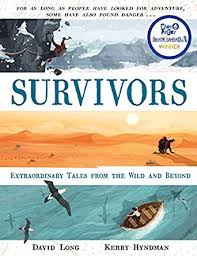 Read from page 155, ‘ Lying around seventy miles from the nearest road…’ to the end.Rasmussen is clearly passionate about his job as he flew the plane in the first place without waiting for a pilot. He was even thinking about his job when he had given up hope of being rescued. Rasmussen’s work is the longest anyone has spent on a conservation project. Can you think of something to do with wildlife or the environment that you would like to preserve?What steps do you think you would need to take in order to make a real difference like Rasmussen did with the painted dogs?